基本信息基本信息 更新时间：2024-03-06 19:26  更新时间：2024-03-06 19:26  更新时间：2024-03-06 19:26  更新时间：2024-03-06 19:26 姓    名姓    名牧通用户0170冯越超牧通用户0170冯越超年    龄25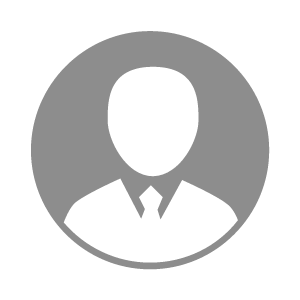 电    话电    话下载后可见下载后可见毕业院校锦州医科大学邮    箱邮    箱下载后可见下载后可见学    历本科住    址住    址辽宁省葫芦岛市辽宁省葫芦岛市期望月薪10000-20000求职意向求职意向兽药研发专员,养殖场兽医专家,兽医总监兽药研发专员,养殖场兽医专家,兽医总监兽药研发专员,养殖场兽医专家,兽医总监兽药研发专员,养殖场兽医专家,兽医总监期望地区期望地区北京市/房山区|辽宁省/沈阳市|辽宁省/鞍山市|辽宁省/葫芦岛市|辽宁省/朝阳市北京市/房山区|辽宁省/沈阳市|辽宁省/鞍山市|辽宁省/葫芦岛市|辽宁省/朝阳市北京市/房山区|辽宁省/沈阳市|辽宁省/鞍山市|辽宁省/葫芦岛市|辽宁省/朝阳市北京市/房山区|辽宁省/沈阳市|辽宁省/鞍山市|辽宁省/葫芦岛市|辽宁省/朝阳市教育经历教育经历就读学校：锦州医科大学 就读学校：锦州医科大学 就读学校：锦州医科大学 就读学校：锦州医科大学 就读学校：锦州医科大学 就读学校：锦州医科大学 就读学校：锦州医科大学 工作经历工作经历自我评价自我评价其他特长其他特长